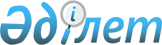 Кентау қаласы әкімдігінің 2021 жылғы 23 қарашадағы № 534 "Кентау қаласында және оның ауылдарында салық салу объектілерінің орналасуын ескеретін аймаққа бөлу коэффициенттерін бекіту туралы" қаулысына өзгерістер енгізу туралыТүркістан облысы Кентау қаласы әкiмдігінiң 2023 жылғы 8 қарашадағы № 325 қаулысы. Түркістан облысының Әдiлет департаментiнде 2023 жылғы 13 қарашада № 6402-13 болып тiркелдi
      ЗҚАИ-ның ескертпесі!
      Осы қаулы 01.01.2024 бастап қолданысқа енгізіледі.
      ҚАУЛЫЕТЕДІ:
      1. Кентау қаласы әкімдігінің 2021 жылғы 23 қарашадағы "Кентау қаласында және оның ауылдарында салық салу объектілерінің орналасуын ескеретін аймаққа бөлу коэффициенттерін бекіту туралы" № 534 қаулысына (Нормативтік құқықтық актілерді мемлекеттік тіркеу тізілімінде № 26252 тіркелген) мынадай өзгерістер енгізілсін:
      көрсетілген қаулының қосымшасы осы қаулының қосымшасына сәйкес жаңа редакцияда жазылсын.
      2. "Кентау қаласы әкімінің аппараты" мемлекеттік мекемесі Қазақстан Республикасының заңнамасында белгіленген тәртіппен:
      1) осы қаулыны "Қазақстан Республикасының Әділет министрлігі Түркістан облысының Әділет департаменті" Республикалық мемлекеттік мекемесінде мемлекеттік тіркелуін;
      2) осы қаулының оның ресми жарияланғаннан кейін Кентау қаласы әкімдігінің интернет-ресурсына орналастырылуын қамтамасыз етсін.
      3. Осы қаулының орындалуын бақылау Кентау қаласы әкімінің жетекшілік ететін орынбасарына жүктелсін.
      4. Осы қаулы 2024 жылдың 1 қаңтарынан бастап қолданысқа енгізіледі. Кентау қаласында және оның ауылдарында салық салу объектісінің орналасуын ескеретін аймаққа бөлу коэффициенттері
					© 2012. Қазақстан Республикасы Әділет министрлігінің «Қазақстан Республикасының Заңнама және құқықтық ақпарат институты» ШЖҚ РМК
				
      Кентау қаласының әкімі

Ж. Тасов
Кентау қаласы әкімдігінің
2023 жылғы 8 қарашадағы № 325
№
Елді мекендегі салық салу объектісінің орналасқан жері
Аймаққа бөлу коэффициенті
1
Кентау қаласы
2,15
2
Ащысай аулы
1,85
3
Байылдыр ауылы
1,95
4
Қарнақ ауылы
1,95
5
Хантағы ауылы
1,90